Biophysical Sciences Institute 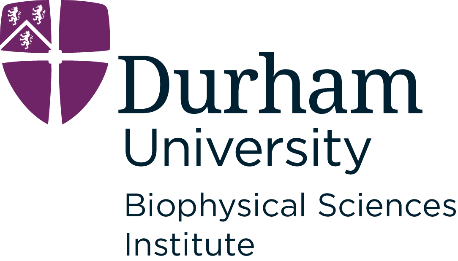 Flexible Funding Small Award Application FormPlease complete this form and email it to the Biophysical Sciences Institute Manager at admin.bsi@durham.ac.uk.  Assessment criteria: •	Fit to BSI remit (see BSI research strands webpages). Please note all applications must be interdisciplinary biosciences research or have demonstrable applications to biosciences (weighting 30%);•	Quality of the scientific proposal (weighting 40%);•	Benefit to professional development of academic(s) involved, including development of professional network (weighting 30%).We ask successful applicants to display the BSI logo on any posters, or slides if giving a talk. A short report would be requested and the institute may ask for permission to report any outcomes as a news item on the BSI website or through social media. Applicants’ name(s) Please indicate PI with *Contact email addressesTitle  Summary (250 word maximum)Proposal (500 word maximum)Case for Support (including fit to BSI remit & interdisciplinarity) (250 word maximum)https://www.dur.ac.uk/bsi/about/ Proposed budget, indicating other sources of income, if applicableAnticipated outcomesPlease include the potential for future funding, expected impact, publications and contribution to professional development of those involved